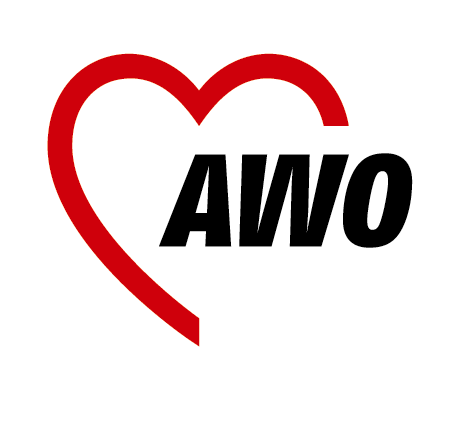 Vorstellung des Bewohners/ KlientenName des Auszubildenden:           ______________________________ Kurs: _____________Name des Bewohners/ Klienten:  _______________________     							(Datenschutz beachten)Pflegegrad:		         _______________________Aufnahme in die Einrichtung:        _______________________Diagnosen:Medikamente:  Unterschrift des Auszubildenden:________________________________Arbeiterwohlfahrt gGmbH                                                               Bildungsstätte für Altenpflege Burghaun/ Fulda                                             